Klasa II 06.04.2020r Temat:  Happy Easter. 1. Przepisz lub wklej słówka do zeszytu. 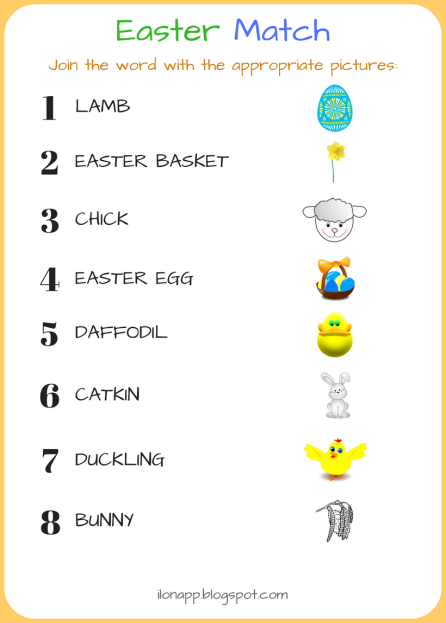 2. Rozwiąż krzyżówkę. 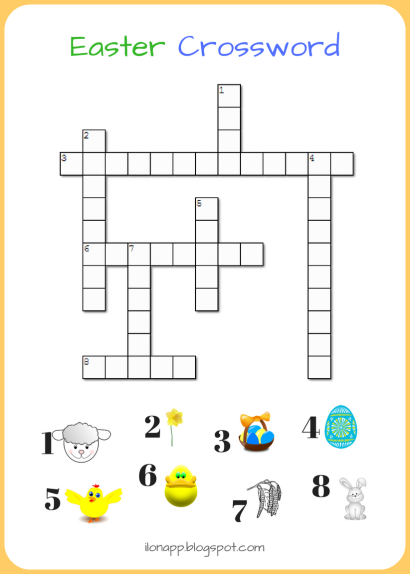 3. Wykonaj dowolną kartkę świąteczną z napisem HAPPY EASTER. 